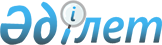 О внесении изменений в решение районного маслихата от 15 декабря 2022 года № 181-VІІ "Об утверждении бюджетов сельских округов Исатайского района на 2023-2025 годы"Решение Исатайского районного маслихата Атырауской области от 15 декабря 2023 года № 60-VIII
      Исатайский районный маслихат РЕШИЛ:
      1. Внести в решение Исатайского районного маслихата "Об утверждении бюджетов сельских округов Исатайского района на 2023-2025 годы" от 15 декабря 2022 года № 181-VІІ (зарегистрировано в Реестре государственной регистрации нормативных правовых актов под № 176599) следующие изменения:
      пункт 1 изложить в новой редакции:
       "1. Утвердить бюджет Аккистауского сельского округа на 2023-2025 годы согласно приложениям 1, 2, 3 соответственно, в том числе на 2023 год в следующих объемах:
      1) доходы – 266 647 тысяч тенге, в том числе:
      налоговые поступления – 57 047 тысяч тенге;
      неналоговые поступления - 602 тенге;
      поступления от продажи основного капитала - 0 тенге;
      поступления трансфертов – 208 998 тысяч тенге.
      2) затраты – 274 243 тысяч тенге.
      3) чистое бюджетное кредитование - 0 тенге, в том числе:
      бюджетные кредиты - 0 тенге;
      погашение бюджетных кредитов - 0 тенге.
      4) сальдо по операциям с финансовыми активами - 0 тенге, в том числе:
      приобретение финансовых активов - 0 тенге;
      поступления от продажи финансовых активов государства - 0 тенге.
      5) дефицит (профицит) бюджета - - 7 596 тысяч тенге.
      6) финансирование дефицита (использование профицита) бюджетов - 7 596 тысяч тенге, в том числе:
      поступление займов - 0 тенге;
      погашение займов - 0 тенге;
      используемые остатки бюджетных средств – 7 596 тысяч тенге.".
      пункт 2 изложить в новой редакции:
       "2. Утвердить бюджет Жанбайского сельского округа на 2023-2025 годы согласно приложениям 4, 5, 6 соответственно, в том числе на 2023 год в следующих объемах:
      1) доходы – 186 934 тысяч тенге, в том числе:
      налоговые поступления – 10 348 тысяч тенге;
      неналоговые поступления - 823 тысяч тенге;
      поступления от продажи основного капитала - 0 тенге;
      поступления трансфертов – 175 763 тысяч тенге.
      2) затраты – 188 262 тысяч тенге.
      3) чистое бюджетное кредитование - 0 тенге, в том числе:
      бюджетные кредиты - 0 тенге;
      погашение бюджетных кредитов - 0 тенге.
      4) сальдо по операциям с финансовыми активами - 0 тенге, в том числе:
      приобретение финансовых активов - 0 тенге;
      поступления от продажи финансовых активов государства - 0 тенге.
      5) дефицит (профицит) бюджета - - 1 328 тысяч тенге.
      6) финансирование дефицита (использование профицита) бюджетов - 1 328 тысяч тенге, в том числе:
      поступление займов - 0 тенге;
      погашение займов - 0 тенге;
      используемые остатки бюджетных средств – 1 328 тысяч тенге.".
      пункт 3 изложить в новой редакции:
       "3. Утвердить бюджет Камыскалинского сельского округа на 2023-2025 годы согласно приложениям 7, 8, 9 соответственно, в том числе на 2023 год в следующих объемах:
      1) доходы – 204 022 тысяч тенге, в том числе:
      налоговые поступления – 12 426 тысяч тенге;
      неналоговые поступления - 404 тысяч тенге;
      поступления от продажи основного капитала - 0 тенге;
      поступления трансфертов – 191 192 тысяч тенге.
      2) затраты – 204 659 тысяч тенге.
      3) чистое бюджетное кредитование - 0 тенге, в том числе:
      бюджетные кредиты - 0 тенге;
      погашение бюджетных кредитов - 0 тенге.
      4) сальдо по операциям с финансовыми активами - 0 тенге, в том числе:
      приобретение финансовых активов - 0 тенге;
      поступления от продажи финансовых активов государства - 0 тенге.
      5) дефицит (профицит) бюджета - - 637 тысяч тенге.
      6) финансирование дефицита (использование профицита) бюджетов - 637 тысяч тенге, в том числе:
      поступление займов - 0 тенге;
      погашение займов - 0 тенге;
      используемые остатки бюджетных средств - 637 тысяч тенге.".
      пункт 4 изложить в новой редакции:
       "4. Утвердить бюджет Тущыкудукского сельского округа на 2023-2025 годы согласно приложениям 10, 11, 12 соответственно, в том числе на 2023 год в следующих объемах:
      1) доходы – 218 383 тысяч тенге, в том числе:
      налоговые поступления – 22 922 тысяч тенге;
      неналоговые поступления - 130 тенге;
      поступления от продажи основного капитала – 0 тенге;
      поступления трансфертов – 195 331 тысяч тенге.
      2) затраты – 222 910 тысяч тенге.
      3) чистое бюджетное кредитование - 0 тенге, в том числе:
      бюджетные кредиты - 0 тенге;
      погашение бюджетных кредитов - 0 тенге.
      4) сальдо по операциям с финансовыми активами - 0 тенге, в том числе:
      приобретение финансовых активов - 0 тенге;
      поступления от продажи финансовых активов государства - 0 тенге.
      5) дефицит (профицит) бюджета - - 4 527 тысяч тенге.
      6) финансирование дефицита (использование профицита) бюджетов – 4 527 тысяч тенге, в том числе:
      поступление займов - 0 тенге;
      погашение займов - 0 тенге;
      используемые остатки бюджетных средств – 4 527 тысяч тенге.".
      пункт 5 изложить в новой редакции:
       "5. Утвердить бюджет Нарынского сельского округа на 2023-2025 годы согласно приложениям 13, 14, 15 соответственно, в том числе на 2023 год в следующих объемах:
      1) доходы – 94 715 тысяч тенге, в том числе:
      налоговые поступления – 3 527 тысяч тенге;
      неналоговые поступления - 0 тенге;
      поступления от продажи основного капитала - 0 тенге;
      поступления трансфертов – 91 188 тысяч тенге.
      2) затраты – 96 000 тысяч тенге.
      3) чистое бюджетное кредитование - 0 тенге, в том числе:
      бюджетные кредиты - 0 тенге;
      погашение бюджетных кредитов - 0 тенге.
      4) сальдо по операциям с финансовыми активами - 0 тенге, в том числе:
      приобретение финансовых активов - 0 тенге;
      поступления от продажи финансовых активов государства - 0 тенге.
      5) дефицит (профицит) бюджета - - 1 285 тысяч тенге.
      6) финансирование дефицита (использование профицита) бюджетов – 1 285 тысяч тенге, в том числе:
      поступление займов - 0 тенге;
      погашение займов - 0 тенге;
      используемые остатки бюджетных средств – 1 285 тысяч тенге.".
      пункт 6 изложить в новой редакции:
       "6. Утвердить бюджет Исатайского сельского округа на 2023-2025 годы согласно приложениям 16, 17, 18 соответственно, в том числе на 2023 год в следующих объемах:
      1) доходы – 146 706 тысяч тенге, в том числе:
      налоговые поступления – 3 149 тысяч тенге;
      неналоговые поступления - 571 тысяч тенге;
      поступления от продажи основного капитала - 0 тенге;
      поступления трансфертов – 142 986 тысяч тенге.
      2) затраты – 146 807 тысяч тенге.
      3) чистое бюджетное кредитование - 0 тенге, в том числе:
      бюджетные кредиты - 0 тенге;
      погашение бюджетных кредитов - 0 тенге.
      4) сальдо по операциям с финансовыми активами - 0 тенге, в том числе:
      приобретение финансовых активов - 0 тенге;
      поступления от продажи финансовых активов государства - 0 тенге.
      5) дефицит (профицит) бюджета - - 101 тысяч тенге.
      6) финансирование дефицита (использование профицита) бюджетов - 101 тысяч тенге, в том числе:
      поступление займов - 0 тенге;
      погашение займов - 0 тенге;
      используемые остатки бюджетных средств - 101 тысяч тенге.".
      пункт 7 изложить в новой редакции:
       "7. Утвердить бюджет Зинеденкого сельского округа на 2023-2025 годы согласно приложениям 19, 20, 21 соответственно, в том числе на 2023 год в следующих объемах:
      1) доходы – 93 871 тысяч тенге, в том числе:
      налоговые поступления – 3 302 тысяч тенге;
      неналоговые поступления - 0 тенге;
      поступления от продажи основного капитала - 0 тенге;
      поступления трансфертов – 90 569 тысяч тенге.
      2) затраты – 94 223 тысяч тенге.
      3) чистое бюджетное кредитование - 0 тенге, в том числе:
      бюджетные кредиты - 0 тенге;
      погашение бюджетных кредитов - 0 тенге.
      4) сальдо по операциям с финансовыми активами - 0 тенге, в том числе:
      приобретение финансовых активов - 0 тенге;
      поступления от продажи финансовых активов государства - 0 тенге.
      5) дефицит (профицит) бюджета - - 352 тысяч тенге.
      6) финансирование дефицита (использование профицита) бюджетов - 352 тысяч тенге, в том числе:
      поступление займов - 0 тенге;
      погашение займов - 0 тенге;
      используемые остатки бюджетных средств - 352 тысяч тенге.".
      пункт 9 изложить в новой редакции:
       "9. Предусмотреть на 2023 год объемы трансфертов, передаваемых из районного бюджета в бюджеты сельских округов, в сумме 750 091 тысяч тенге, в том числе:
      Аккистауский сельский округ 169 876 тысяч тенге;
      Исатайкий сельский округ 92 859 тысяч тенге;
      Зинеденский сельский округ 56 135 тысяч тенге;
      Нарынский сельский округ 55 963 тысяч тенге;
      Жанбайский сельский округ 105 789 тысяч тенге;
      Тущыкудукский сельский округ 135 209 тысяч тенге;
      Камыскалинский сельский округ 134 260 тысяч тенге".
      2. Приложения 1, 4, 7, 10, 13, 16, 19 к указанному решению изложить в новой редакции согласно приложениям 1, 2, 3, 4, 5, 6, 7 к настоящему решению.
      3. Контроль за исполнением настоящего решения возложить на постоянную комиссию (Н.Хайруллаева) Исатайского районного маслихата по вопросам бюджета, финансов, экономики, развитию предпринимательства, аграриии и экологии.
      4. Настоящее решение вводится в действие с 1 января 2023 года. Бюджет Аккистауского сельского округа на 2023 год Бюджет Жанбайского сельского округа на 2023 год Бюджет Камыскалинского сельского округа на 2023 год Бюджет Тущыкудукского сельского округа на 2023 год Бюджет Нарынского сельского округа на 2023 год Бюджет Исатайского сельского округа на 2023 год Бюджет Зинеденского сельского округа на 2023 год
					© 2012. РГП на ПХВ «Институт законодательства и правовой информации Республики Казахстан» Министерства юстиции Республики Казахстан
				
      Председатель районного маслихата

А. Рахметов
Приложение 1 к решению
Исатайского районного
маслихата от 15 декабря
2023 года № 60-VIIIПриложение 1 к решению
Исатайского районного
маслихата от 15 декабря
2022 года № 181-VII
Категория
Категория
Категория
Категория
Категория
Сумма (тыс.тенге)
Класс
Класс
Класс
Класс
Сумма (тыс.тенге)
Подкласс
Подкласс
Подкласс
Сумма (тыс.тенге)
Наименование
Наименование
Сумма (тыс.тенге)
I.Доходы
I.Доходы
266647
1
Налоговые поступления
Налоговые поступления
57047
01
Подоходный налог
Подоходный налог
24463
2
Индивидуальный подоходный налог
Индивидуальный подоходный налог
24463
04
Hалоги на собственность
Hалоги на собственность
32584
1
Hалоги на имущество
Hалоги на имущество
651
3
Земельный налог
Земельный налог
279
4
Hалог на транспортные средства
Hалог на транспортные средства
31654
2
Неналоговые поступления
Неналоговые поступления
602
01
Доходы от государственной собственности
Доходы от государственной собственности
107
5
Доходы от аренды имущества, находящегося в государственной собственности
Доходы от аренды имущества, находящегося в государственной собственности
107
06
Прочие неналоговые поступления
Прочие неналоговые поступления
495
1
Прочие неналоговые поступления
Прочие неналоговые поступления
495
3
Поступления от продажи основного капитала
Поступления от продажи основного капитала
0
4
Поступления трансфертов 
Поступления трансфертов 
208998
02
Трансферты из вышестоящих органов государственного управления
Трансферты из вышестоящих органов государственного управления
208998
3
Трансферты из районного (города областного значения) бюджета
Трансферты из районного (города областного значения) бюджета
208998
Функциональная группа
Функциональная группа
Функциональная группа
Функциональная группа
Функциональная группа
Сумма (тыс тенге)
Функциональная подгруппа
Функциональная подгруппа
Функциональная подгруппа
Функциональная подгруппа
Сумма (тыс тенге)
Администратор бюджетных программ
Администратор бюджетных программ
Администратор бюджетных программ
Сумма (тыс тенге)
Бюджетная программа
Бюджетная программа
Сумма (тыс тенге)
Наименование
ІІ Расходы
274243
1
Государственные услуги общего характера
91295
01
Представительные, исполнительные и другие органы, выполняющие общие функции государственного управления
91295
124
Аппарат акима города районного значения, села, поселка, сельского округа
91295
001
Услуги по обеспечению деятельности акима города районного значения, села, поселка, сельского округа
91 295
7
Жилищно-коммунальное хозяйство
175091
02
Коммунальное хозяйство
31474
124
Аппарат акима города районного значения, села, поселка, сельского округа
31474
014
Организация водоснабжения населенных пунктов
31474
 03
Благоустройство населенных пунктов
143617
124
Аппарат акима города районного значения, села, поселка, сельского округа
143617
008
Освещение улиц населенных пунктов
44183
009
Обеспечение санитарии населенных пунктов
31284
011
Благоустройство и озеленение населенных пунктов
68150
13
Прочие
7857
09
Прочие
7857
124
Аппарат акима города районного значения, села, поселка, сельского округа
7857
040
Реализация мероприятий для решения вопросов обустройства населенных пунктов в реализацию мер по содействию экономическому развитию регионов в рамках Программы развития регионов до 2025 года
7857
V.Дефицит (профицит) бюджета
VI.Финансирование дефицита (использование профицита) бюджета
V.Дефицит (профицит) бюджета
VI.Финансирование дефицита (использование профицита) бюджета
V.Дефицит (профицит) бюджета
VI.Финансирование дефицита (использование профицита) бюджета
V.Дефицит (профицит) бюджета
VI.Финансирование дефицита (использование профицита) бюджета
V.Дефицит (профицит) бюджета
VI.Финансирование дефицита (использование профицита) бюджета
-7596
V.Дефицит (профицит) бюджета
VI.Финансирование дефицита (использование профицита) бюджета
V.Дефицит (профицит) бюджета
VI.Финансирование дефицита (использование профицита) бюджета
V.Дефицит (профицит) бюджета
VI.Финансирование дефицита (использование профицита) бюджета
V.Дефицит (профицит) бюджета
VI.Финансирование дефицита (использование профицита) бюджета
V.Дефицит (профицит) бюджета
VI.Финансирование дефицита (использование профицита) бюджета
7596
Категория 
Категория 
Категория 
Категория 
Категория 
Суммма (тыс. тенге)
Класс
Класс
Класс
Класс
Суммма (тыс. тенге)
подкласс
подкласс
подкласс
Суммма (тыс. тенге)
8
Используемые остатки бюджетных средств
Используемые остатки бюджетных средств
7596
01
Остатки бюджетных средств
Остатки бюджетных средств
7596
1
Свободные остатки бюджетных средств
Свободные остатки бюджетных средств
7596Приложение 2 к решению
Исатайского районного
маслихата от 15 декабря
2023 года № 60-VIIIПриложение 4 к решению
Исатайского районного
маслихата от 15 декабря
2022 года № 181-VII
Категория
Категория
Категория
Категория
Категория
Категория
Категория
Категория
Сумма (тыс.тенге)
Класс
Класс
Класс
Класс
Класс
Класс
Сумма (тыс.тенге)
Подкласс
Подкласс
Подкласс
Подкласс
Сумма (тыс.тенге)
Наименование
Наименование
Сумма (тыс.тенге)
I.Доходы
I.Доходы
186934
1
1
Налоговые поступления
Налоговые поступления
10348
01
01
Подоходный налог
Подоходный налог
2233
2
2
Индивидуальный подоходный налог
Индивидуальный подоходный налог
2233
04
04
Hалоги на собственность
Hалоги на собственность
8115
1
1
Hалоги на имущество
Hалоги на имущество
134
3
3
Земельный налог
Земельный налог
75
4
4
Hалог на транспортные средства
Hалог на транспортные средства
7906
2
2
Неналоговые поступления
Неналоговые поступления
823
01
01
Доходы от государственной собственности
Доходы от государственной собственности
97
5
5
Доходы от аренды имущества, находящегося в государственной собственности
Доходы от аренды имущества, находящегося в государственной собственности
97
06
06
Прочие неналоговые поступления
Прочие неналоговые поступления
726
1
1
Прочие неналоговые поступления
Прочие неналоговые поступления
726
3
3
Поступления от продажи основного капитала
Поступления от продажи основного капитала
0
4
4
Поступления трансфертов 
Поступления трансфертов 
175763
02
02
Трансферты из вышестоящих органов государственного управления
Трансферты из вышестоящих органов государственного управления
175763
3
3
Трансферты из районного (города областного значения) бюджета
Трансферты из районного (города областного значения) бюджета
175763
Функциональная группа
Функциональная группа
Функциональная группа
Функциональная группа
Функциональная группа
Функциональная группа
Функциональная группа
Функциональная группа
Сумма (тыс тенге)
Функциональная подгруппа
Функциональная подгруппа
Функциональная подгруппа
Функциональная подгруппа
Функциональная подгруппа
Функциональная подгруппа
Функциональная подгруппа
Сумма (тыс тенге)
Администратор бюджетных программ
Администратор бюджетных программ
Администратор бюджетных программ
Администратор бюджетных программ
Администратор бюджетных программ
Сумма (тыс тенге)
Бюджетная программа
Бюджетная программа
Бюджетная программа
Сумма (тыс тенге)
Наименование
ІІ Расходы
188262
1
Государственные услуги общего характера
63283
01
01
Представительные, исполнительные и другие органы, выполняющие общие функции государственного управления
63283
124
124
Аппарат акима города районного значения, села, поселка, сельского округа
63283
001
001
Услуги по обеспечению деятельности акима города районного значения, села, поселка, сельского округа
63283
7
Жилищно-коммунальное хозяйство
74311
02
02
Коммунальное хозяйство
25293
124
124
Аппарат акима города районного значения, села, поселка, сельского округа
25293
014
014
Организация водоснабжения населенных пунктов
25293
 03
 03
Благоустройство населенных пунктов
49018
124
124
Аппарат акима города районного значения, села, поселка, сельского округа
49018
008
008
Освещение улиц населенных пунктов
3767
009
009
Обеспечение санитарии населенных пунктов
7246
011
011
Благоустройство и озеленение населенных пунктов
38005
8
Культура, спорт, туризм и информационное пространство
47668
01
01
Деятельность в области культуры
47668
124
124
Аппарат акима города районного значения, села, поселка, сельского округа
47668
006
006
Поддержка культурно-досуговой работы на местном уровне
47668
13
Прочие
3000
09
09
Прочие
3000
124
124
Аппарат акима города районного значения, села, поселка, сельского округа
3000
040
040
Реализация мероприятий для решения вопросов обустройства населенных пунктов в реализацию мер по содействию экономическому развитию регионов в рамках Программы развития регионов до 2025 года
3000
V.Дефицит (профицит) бюджета
VI.Финансирование дефицита (использование профицита) бюджета
V.Дефицит (профицит) бюджета
VI.Финансирование дефицита (использование профицита) бюджета
V.Дефицит (профицит) бюджета
VI.Финансирование дефицита (использование профицита) бюджета
V.Дефицит (профицит) бюджета
VI.Финансирование дефицита (использование профицита) бюджета
V.Дефицит (профицит) бюджета
VI.Финансирование дефицита (использование профицита) бюджета
V.Дефицит (профицит) бюджета
VI.Финансирование дефицита (использование профицита) бюджета
V.Дефицит (профицит) бюджета
VI.Финансирование дефицита (использование профицита) бюджета
V.Дефицит (профицит) бюджета
VI.Финансирование дефицита (использование профицита) бюджета
-1328
V.Дефицит (профицит) бюджета
VI.Финансирование дефицита (использование профицита) бюджета
V.Дефицит (профицит) бюджета
VI.Финансирование дефицита (использование профицита) бюджета
V.Дефицит (профицит) бюджета
VI.Финансирование дефицита (использование профицита) бюджета
V.Дефицит (профицит) бюджета
VI.Финансирование дефицита (использование профицита) бюджета
V.Дефицит (профицит) бюджета
VI.Финансирование дефицита (использование профицита) бюджета
V.Дефицит (профицит) бюджета
VI.Финансирование дефицита (использование профицита) бюджета
V.Дефицит (профицит) бюджета
VI.Финансирование дефицита (использование профицита) бюджета
V.Дефицит (профицит) бюджета
VI.Финансирование дефицита (использование профицита) бюджета
1328
Категория 
Категория 
Категория 
Категория 
Категория 
Категория 
Категория 
Категория 
Суммма (тыс. тенге)
Класс
Класс
Класс
Класс
Класс
Класс
Класс
Суммма (тыс. тенге)
подкласс
подкласс
подкласс
подкласс
подкласс
Суммма (тыс. тенге)
8
Используемые остатки бюджетных средств
Используемые остатки бюджетных средств
Используемые остатки бюджетных средств
1328
01
01
Остатки бюджетных средств
Остатки бюджетных средств
Остатки бюджетных средств
1328
1
1
Свободные остатки бюджетных средств
Свободные остатки бюджетных средств
Свободные остатки бюджетных средств
1328Приложение 3 к решению
Исатайского районного
маслихата от 15 декабря
2023 года № 60-VIIIПриложение 7 к решению
Исатайского районного
маслихата от 15 декабря2022 года № 181-VII
Категория
Категория
Категория
Категория
Категория
Категория
Категория
Сумма (тыс.тенге)
Класс
Класс
Класс
Класс
Класс
Класс
Сумма (тыс.тенге)
Подкласс
Подкласс
Подкласс
Сумма (тыс.тенге)
Наименование
Наименование
Сумма (тыс.тенге)
I.Доходы
I.Доходы
204022
1
Налоговые поступления
Налоговые поступления
12426
01
01
01
Подоходный налог
Подоходный налог
4710
2
Индивидуальный подоходный налог
Индивидуальный подоходный налог
4710
04
04
04
Hалоги на собственность
Hалоги на собственность
7716
1
Hалоги на имущество
Hалоги на имущество
215
3
Земельный налог
Земельный налог
35
4
Hалог на транспортные средства
Hалог на транспортные средства
7466
2
Неналоговые поступления
Неналоговые поступления
404
01
01
01
Доходы от государственной собственности
Доходы от государственной собственности
300
5
Доходы от аренды имущества, находящегося в государственной собственности
Доходы от аренды имущества, находящегося в государственной собственности
300
06
06
06
Прочие неналоговые поступления
Прочие неналоговые поступления
104
1
Прочие неналоговые поступления
Прочие неналоговые поступления
104
3
Поступления от продажи основного капитала
Поступления от продажи основного капитала
0
4
Поступления трансфертов 
Поступления трансфертов 
191192
02
02
02
Трансферты из вышестоящих органов государственного управления
Трансферты из вышестоящих органов государственного управления
191192
3
Трансферты из районного (города областного значения) бюджета
Трансферты из районного (города областного значения) бюджета
191192
Функциональная группа
Функциональная группа
Функциональная группа
Функциональная группа
Функциональная группа
Функциональная группа
Функциональная группа
Сумма (тыс тенге)
Функциональная подгруппа
Функциональная подгруппа
Функциональная подгруппа
Функциональная подгруппа
Функциональная подгруппа
Функциональная подгруппа
Сумма (тыс тенге)
Администратор бюджетных программ
Администратор бюджетных программ
Администратор бюджетных программ
Администратор бюджетных программ
Бюджетная программа
Бюджетная программа
Бюджетная программа
Наименование
Наименование
ІІ Расходы
ІІ Расходы
204659
1
Государственные услуги общего характера
Государственные услуги общего характера
61749
01
01
Представительные, исполнительные и другие органы, выполняющие общие функции государственного управления
Представительные, исполнительные и другие органы, выполняющие общие функции государственного управления
61749
124
Аппарат акима города районного значения, села, поселка, сельского округа
Аппарат акима города районного значения, села, поселка, сельского округа
61749
001
Услуги по обеспечению деятельности акима города районного значения, села, поселка, сельского округа
Услуги по обеспечению деятельности акима города районного значения, села, поселка, сельского округа
61749
7
Жилищно-коммунальное хозяйство
Жилищно-коммунальное хозяйство
60787
02
02
Коммунальное хозяйство
Коммунальное хозяйство
27528
124
Аппарат акима города районного значения, села, поселка, сельского округа
Аппарат акима города районного значения, села, поселка, сельского округа
27528
014
Организация водоснабжения населенных пунктов
Организация водоснабжения населенных пунктов
27528
 03
 03
Благоустройство населенных пунктов
Благоустройство населенных пунктов
33259
124
Аппарат акима города районного значения, села, поселка, сельского округа
Аппарат акима города районного значения, села, поселка, сельского округа
33259
008
Освещение улиц населенных пунктов
Освещение улиц населенных пунктов
7695
009
Обеспечение санитарии населенных пунктов
Обеспечение санитарии населенных пунктов
2905
011
Благоустройство и озеленение населенных пунктов
Благоустройство и озеленение населенных пунктов
22659
8
Культура, спорт, туризм и информационное пространство
Культура, спорт, туризм и информационное пространство
78450
01
01
Деятельность в области культуры
Деятельность в области культуры
78450
124
Аппарат акима города районного значения, села, поселка, сельского округа
Аппарат акима города районного значения, села, поселка, сельского округа
78450
006
Поддержка культурно-досуговой работы на местном уровне
Поддержка культурно-досуговой работы на местном уровне
78450
13
Прочие
Прочие
3673
09
09
Прочие
Прочие
3673
124
Аппарат акима города районного значения, села, поселка, сельского округа
Аппарат акима города районного значения, села, поселка, сельского округа
3673
040
Реализация мероприятий для решения вопросов обустройства населенных пунктов в реализацию мер по содействию экономическому развитию регионов в рамках Программы развития регионов до 2025 года
Реализация мероприятий для решения вопросов обустройства населенных пунктов в реализацию мер по содействию экономическому развитию регионов в рамках Программы развития регионов до 2025 года
3673
V.Дефицит (профицит) бюджета
VI.Финансирование дефицита (использование профицита) бюджета
V.Дефицит (профицит) бюджета
VI.Финансирование дефицита (использование профицита) бюджета
V.Дефицит (профицит) бюджета
VI.Финансирование дефицита (использование профицита) бюджета
V.Дефицит (профицит) бюджета
VI.Финансирование дефицита (использование профицита) бюджета
V.Дефицит (профицит) бюджета
VI.Финансирование дефицита (использование профицита) бюджета
V.Дефицит (профицит) бюджета
VI.Финансирование дефицита (использование профицита) бюджета
V.Дефицит (профицит) бюджета
VI.Финансирование дефицита (использование профицита) бюджета
-637
V.Дефицит (профицит) бюджета
VI.Финансирование дефицита (использование профицита) бюджета
V.Дефицит (профицит) бюджета
VI.Финансирование дефицита (использование профицита) бюджета
V.Дефицит (профицит) бюджета
VI.Финансирование дефицита (использование профицита) бюджета
V.Дефицит (профицит) бюджета
VI.Финансирование дефицита (использование профицита) бюджета
V.Дефицит (профицит) бюджета
VI.Финансирование дефицита (использование профицита) бюджета
V.Дефицит (профицит) бюджета
VI.Финансирование дефицита (использование профицита) бюджета
V.Дефицит (профицит) бюджета
VI.Финансирование дефицита (использование профицита) бюджета
637
Категория 
Категория 
Категория 
Категория 
Категория 
Категория 
Категория 
Суммма (тыс. тенге)
Класс
Класс
Класс
Класс
Класс
Суммма (тыс. тенге)
подкласс
подкласс
Суммма (тыс. тенге)
8
8
Используемые остатки бюджетных средств
637
01
01
01
Остатки бюджетных средств
637
1
Свободные остатки бюджетных средств
637Приложение 4 к решению
Исатайского районного
маслихата от 15 декабря
2023 года № 60-VIIIПриложение 10 к решению
Исатайского районного
маслихата от 15 декабря
2022 года № 181-VII
Категория
Категория
Категория
Категория
Категория
Категория
Категория
Категория
Сумма (тыс.тенге)
Класс
Класс
Класс
Класс
Класс
Класс
Сумма (тыс.тенге)
Подкласс
Подкласс
Подкласс
Подкласс
Сумма (тыс.тенге)
Наименование
Наименование
Сумма (тыс.тенге)
I.Доходы
I.Доходы
218383
1
1
Налоговые поступления
Налоговые поступления
22922
01
01
Подоходный налог
Подоходный налог
10262
2
2
Индивидуальный подоходный налог
Индивидуальный подоходный налог
10262
04
04
Hалоги на собственность
Hалоги на собственность
12660
1
1
Hалоги на имущество
Hалоги на имущество
269
3
3
Земельный налог
Земельный налог
69
4
4
Hалог на транспортные средства
Hалог на транспортные средства
12322
2
2
Неналоговые поступления
Неналоговые поступления
130
01
01
Доходы от государственной собственности
Доходы от государственной собственности
0
5
5
Доходы от аренды имущества, находящегося в государственной собственности
Доходы от аренды имущества, находящегося в государственной собственности
0
06
06
Прочие неналоговые поступления
Прочие неналоговые поступления
130
1
1
Прочие неналоговые поступления
Прочие неналоговые поступления
130
3
3
Поступления от продажи основного капитала
Поступления от продажи основного капитала
0
4
4
Поступления трансфертов 
Поступления трансфертов 
195331
02
02
Трансферты из вышестоящих органов государственного управления
Трансферты из вышестоящих органов государственного управления
195331
3
3
Трансферты из районного (города областного значения) бюджета
Трансферты из районного (города областного значения) бюджета
195331
Функциональная группа
Функциональная группа
Функциональная группа
Функциональная группа
Функциональная группа
Функциональная группа
Функциональная группа
Функциональная группа
Сумма (тыс тенге)
Функциональная подгруппа
Функциональная подгруппа
Функциональная подгруппа
Функциональная подгруппа
Функциональная подгруппа
Функциональная подгруппа
Функциональная подгруппа
Сумма (тыс тенге)
Администратор бюджетных программ
Администратор бюджетных программ
Администратор бюджетных программ
Администратор бюджетных программ
Администратор бюджетных программ
Сумма (тыс тенге)
Бюджетная программа
Бюджетная программа
Бюджетная программа
Сумма (тыс тенге)
Наименование
ІІ Расходы
222910
1
Государственные услуги общего характера
65797
01
01
Представительные, исполнительные и другие органы, выполняющие общие функции государственного управления
65797
124
124
Аппарат акима города районного значения, села, поселка, сельского округа
65797
001
001
Услуги по обеспечению деятельности акима города районного значения, села, поселка, сельского округа
65797
7
Жилищно-коммунальное хозяйство
88371
02
02
Коммунальное хозяйство
23144
124
124
Аппарат акима города районного значения, села, поселка, сельского округа
23144
014
014
Организация водоснабжения населенных пунктов
23144
 03
 03
Благоустройство населенных пунктов
65227
124
124
Аппарат акима города районного значения, села, поселка, сельского округа
65227
008
008
Освещение улиц населенных пунктов
3500
009
009
Обеспечение санитарии населенных пунктов
18919
011
011
Благоустройство и озеленение населенных пунктов
42808
8
Культура, спорт, туризм и информационное пространство
65092
01
01
Деятельность в области культуры
65092
124
124
Аппарат акима города районного значения, села, поселка, сельского округа
65092
006
006
Поддержка культурно-досуговой работы на местном уровне
65092
13
Прочие
3650
09
09
Прочие
3650
124
124
Аппарат акима города районного значения, села, поселка, сельского округа
3650
040
040
Реализация мероприятий для решения вопросов обустройства населенных пунктов в реализацию мер по содействию экономическому развитию регионов в рамках Программы развития регионов до 2025 года
3650
V.Дефицит (профицит) бюджета
VI.Финансирование дефицита (использование профицита) бюджета
V.Дефицит (профицит) бюджета
VI.Финансирование дефицита (использование профицита) бюджета
V.Дефицит (профицит) бюджета
VI.Финансирование дефицита (использование профицита) бюджета
V.Дефицит (профицит) бюджета
VI.Финансирование дефицита (использование профицита) бюджета
V.Дефицит (профицит) бюджета
VI.Финансирование дефицита (использование профицита) бюджета
V.Дефицит (профицит) бюджета
VI.Финансирование дефицита (использование профицита) бюджета
V.Дефицит (профицит) бюджета
VI.Финансирование дефицита (использование профицита) бюджета
V.Дефицит (профицит) бюджета
VI.Финансирование дефицита (использование профицита) бюджета
-4 527
V.Дефицит (профицит) бюджета
VI.Финансирование дефицита (использование профицита) бюджета
V.Дефицит (профицит) бюджета
VI.Финансирование дефицита (использование профицита) бюджета
V.Дефицит (профицит) бюджета
VI.Финансирование дефицита (использование профицита) бюджета
V.Дефицит (профицит) бюджета
VI.Финансирование дефицита (использование профицита) бюджета
V.Дефицит (профицит) бюджета
VI.Финансирование дефицита (использование профицита) бюджета
V.Дефицит (профицит) бюджета
VI.Финансирование дефицита (использование профицита) бюджета
V.Дефицит (профицит) бюджета
VI.Финансирование дефицита (использование профицита) бюджета
V.Дефицит (профицит) бюджета
VI.Финансирование дефицита (использование профицита) бюджета
4 527
Категория 
Категория 
Категория 
Категория 
Категория 
Категория 
Категория 
Категория 
Суммма (тыс. тенге)
Класс
Класс
Класс
Класс
Класс
Класс
Суммма (тыс. тенге)
подкласс
подкласс
подкласс
подкласс
подкласс
Суммма (тыс. тенге)
8
8
Используемые остатки бюджетных средств
Используемые остатки бюджетных средств
Используемые остатки бюджетных средств
4 527
01
Остатки бюджетных средств
Остатки бюджетных средств
Остатки бюджетных средств
4 527
1
1
Свободные остатки бюджетных средств
Свободные остатки бюджетных средств
Свободные остатки бюджетных средств
4 527Приложение 5 к решению
Исатайского районного
маслихата от 15 декабря
2023 года № 60-VIIIПриложение 13 к решению
Исатайского районного
маслихата от 15 декабря
2022 года № 181-VII
Категория
Категория
Категория
Категория
Категория
Категория
Категория
Категория
Сумма (тыс.тенге)
Класс
Класс
Класс
Класс
Класс
Сумма (тыс.тенге)
Подкласс
Подкласс
Подкласс
Сумма (тыс.тенге)
Наименование
Сумма (тыс.тенге)
I.Доходы
94715
1
1
1
Налоговые поступления
3527
01
01
Подоходный налог
290
2
2
Индивидуальный подоходный налог
290
04
04
Hалоги на собственность
3237
1
1
Hалоги на имущество
55
3
3
Земельный налог
3
4
4
Hалог на транспортные средства
3179
2
2
2
Неналоговые поступления
0
01
01
Доходы от государственной собственности
0
5
5
Доходы от аренды имущества, находящегося в государственной собственности
0
06
06
Прочие неналоговые поступления
0
1
1
Прочие неналоговые поступления
0
3
3
3
Поступления от продажи основного капитала
0
4
4
4
Поступления трансфертов 
91188
02
02
Трансферты из вышестоящих органов государственного управления
91188
3
3
Трансферты из районного (города областного значения) бюджета
91188
Функциональная группа
Функциональная группа
Функциональная группа
Функциональная группа
Функциональная группа
Функциональная группа
Функциональная группа
Функциональная группа
Сумма (тыс тенге)
Функциональная подгруппа
Функциональная подгруппа
Функциональная подгруппа
Функциональная подгруппа
Функциональная подгруппа
Функциональная подгруппа
Функциональная подгруппа
Сумма (тыс тенге)
Администратор бюджетных программ
Администратор бюджетных программ
Администратор бюджетных программ
Администратор бюджетных программ
Сумма (тыс тенге)
Бюджетная программа
Бюджетная программа
Сумма (тыс тенге)
Наименование
ІІ Расходы
96000
1
Государственные услуги общего характера
27864
01
01
01
Представительные, исполнительные и другие органы, выполняющие общие функции государственного управления
27864
124
124
Аппарат акима города районного значения, села, поселка, сельского округа
27864
001
Услуги по обеспечению деятельности акима города районного значения, села, поселка, сельского округа
27864
7
Жилищно-коммунальное хозяйство
51716
02
02
02
Коммунальное хозяйство
14114
124
124
Аппарат акима города районного значения, села, поселка, сельского округа
14114
014
Организация водоснабжения населенных пунктов
14114
 03
 03
 03
Благоустройство населенных пунктов
37602
124
124
Аппарат акима города районного значения, села, поселка, сельского округа
37602
008
Освещение улиц населенных пунктов
6461
009
Обеспечение санитарии населенных пунктов
1000
011
Благоустройство и озеленение населенных пунктов
30141
8
Культура, спорт, туризм и информационное пространство
15132
01
01
01
Деятельность в области культуры
15132
124
124
Аппарат акима города районного значения, села, поселка, сельского округа
15132
006
Поддержка культурно-досуговой работы на местном уровне
15132
13
Прочие
1288
09
09
09
Прочие
1288
124
124
Аппарат акима города районного значения, села, поселка, сельского округа
1288
040
Реализация мероприятий для решения вопросов обустройства населенных пунктов в реализацию мер по содействию экономическому развитию регионов в рамках Программы развития регионов до 2025 года
1288
V.Дефицит (профицит) бюджета
VI.Финансирование дефицита (использование профицита) бюджета
V.Дефицит (профицит) бюджета
VI.Финансирование дефицита (использование профицита) бюджета
V.Дефицит (профицит) бюджета
VI.Финансирование дефицита (использование профицита) бюджета
V.Дефицит (профицит) бюджета
VI.Финансирование дефицита (использование профицита) бюджета
V.Дефицит (профицит) бюджета
VI.Финансирование дефицита (использование профицита) бюджета
V.Дефицит (профицит) бюджета
VI.Финансирование дефицита (использование профицита) бюджета
V.Дефицит (профицит) бюджета
VI.Финансирование дефицита (использование профицита) бюджета
V.Дефицит (профицит) бюджета
VI.Финансирование дефицита (использование профицита) бюджета
-1 285
V.Дефицит (профицит) бюджета
VI.Финансирование дефицита (использование профицита) бюджета
V.Дефицит (профицит) бюджета
VI.Финансирование дефицита (использование профицита) бюджета
V.Дефицит (профицит) бюджета
VI.Финансирование дефицита (использование профицита) бюджета
V.Дефицит (профицит) бюджета
VI.Финансирование дефицита (использование профицита) бюджета
V.Дефицит (профицит) бюджета
VI.Финансирование дефицита (использование профицита) бюджета
V.Дефицит (профицит) бюджета
VI.Финансирование дефицита (использование профицита) бюджета
V.Дефицит (профицит) бюджета
VI.Финансирование дефицита (использование профицита) бюджета
V.Дефицит (профицит) бюджета
VI.Финансирование дефицита (использование профицита) бюджета
1 285
Категория 
Категория 
Категория 
Категория 
Категория 
Категория 
Категория 
Категория 
Суммма (тыс. тенге)
Класс
Класс
Класс
Класс
Класс
Класс
Суммма (тыс. тенге)
подкласс
подкласс
подкласс
подкласс
Суммма (тыс. тенге)
8
8
Используемые остатки бюджетных средств
Используемые остатки бюджетных средств
1 285
01
01
Остатки бюджетных средств
Остатки бюджетных средств
1 285
1
1
Свободные остатки бюджетных средств
Свободные остатки бюджетных средств
1 285Приложение 6 к решению
Исатайского районного
маслихата от 15 декабря
2023 года № 60-VIIIПриложение 16 к решению
Исатайского районного
маслихата от 15 декабря
2022 года № 181-VII
Категория
Категория
Категория
Категория
Категория
Категория
Категория
Категория
Категория
Сумма (тыс.тенге)
Класс
Класс
Класс
Класс
Класс
Класс
Сумма (тыс.тенге)
Подкласс
Подкласс
Подкласс
Подкласс
Сумма (тыс.тенге)
Наименование
Наименование
Сумма (тыс.тенге)
I.Доходы
I.Доходы
146706
1
1
1
Налоговые поступления
Налоговые поступления
3149
01
01
Подоходный налог
Подоходный налог
728
2
2
Индивидуальный подоходный налог
Индивидуальный подоходный налог
728
04
04
Hалоги на собственность
Hалоги на собственность
2421
1
1
Hалоги на имущество
Hалоги на имущество
82
3
3
Земельный налог
Земельный налог
11
4
4
Hалог на транспортные средства
Hалог на транспортные средства
2328
2
2
2
Неналоговые поступления
Неналоговые поступления
571
01
01
Доходы от государственной собственности
Доходы от государственной собственности
146
5
5
Доходы от аренды имущества, находящегося в государственной собственности
Доходы от аренды имущества, находящегося в государственной собственности
146
06
06
Прочие неналоговые поступления
Прочие неналоговые поступления
425
1
1
Прочие неналоговые поступления
Прочие неналоговые поступления
425
3
3
3
Поступления от продажи основного капитала
Поступления от продажи основного капитала
0
4
4
4
Поступления трансфертов 
Поступления трансфертов 
142986
02
02
Трансферты из вышестоящих органов государственного управления
Трансферты из вышестоящих органов государственного управления
142986
3
3
Трансферты из районного (города областного значения) бюджета
Трансферты из районного (города областного значения) бюджета
142986
Функциональная группа
Функциональная группа
Функциональная группа
Функциональная группа
Функциональная группа
Функциональная группа
Функциональная группа
Функциональная группа
Функциональная группа
Сумма (тыс тенге)
Функциональная подгруппа
Функциональная подгруппа
Функциональная подгруппа
Функциональная подгруппа
Функциональная подгруппа
Функциональная подгруппа
Функциональная подгруппа
Функциональная подгруппа
Сумма (тыс тенге)
Администратор бюджетных программ
Администратор бюджетных программ
Администратор бюджетных программ
Администратор бюджетных программ
Администратор бюджетных программ
Сумма (тыс тенге)
Бюджетная программа
Бюджетная программа
Бюджетная программа
Сумма (тыс тенге)
Наименование
ІІ Расходы
146807
1
Государственные услуги общего характера
62508
01
01
01
Представительные, исполнительные и другие органы, выполняющие общие функции государственного управления
62508
124
124
Аппарат акима города районного значения, села, поселка, сельского округа
62508
001
001
Услуги по обеспечению деятельности акима города районного значения, села, поселка, сельского округа
62508
7
Жилищно-коммунальное хозяйство
54179
02
02
02
Коммунальное хозяйство
8654
124
124
Аппарат акима города районного значения, села, поселка, сельского округа
8654
014
014
Организация водоснабжения населенных пунктов
8654
 03
 03
 03
Благоустройство населенных пунктов
45525
124
124
Аппарат акима города районного значения, села, поселка, сельского округа
45525
008
008
Освещение улиц населенных пунктов
2786
009
009
Обеспечение санитарии населенных пунктов
1371
011
011
Благоустройство и озеленение населенных пунктов
41368
8
Культура, спорт, туризм и информационное пространство
28697
01
01
01
Деятельность в области культуры
28697
124
124
Аппарат акима города районного значения, села, поселка, сельского округа
28697
006
006
Поддержка культурно-досуговой работы на местном уровне
28697
13
Прочие
1423
09
09
09
Прочие
1423
124
124
Аппарат акима города районного значения, села, поселка, сельского округа
1423
040
040
Реализация мероприятий для решения вопросов обустройства населенных пунктов в реализацию мер по содействию экономическому развитию регионов в рамках Программы развития регионов до 2025 года
1423
V.Дефицит (профицит) бюджета
VI.Финансирование дефицита (использование профицита) бюджета
V.Дефицит (профицит) бюджета
VI.Финансирование дефицита (использование профицита) бюджета
V.Дефицит (профицит) бюджета
VI.Финансирование дефицита (использование профицита) бюджета
V.Дефицит (профицит) бюджета
VI.Финансирование дефицита (использование профицита) бюджета
V.Дефицит (профицит) бюджета
VI.Финансирование дефицита (использование профицита) бюджета
V.Дефицит (профицит) бюджета
VI.Финансирование дефицита (использование профицита) бюджета
V.Дефицит (профицит) бюджета
VI.Финансирование дефицита (использование профицита) бюджета
V.Дефицит (профицит) бюджета
VI.Финансирование дефицита (использование профицита) бюджета
V.Дефицит (профицит) бюджета
VI.Финансирование дефицита (использование профицита) бюджета
-101
V.Дефицит (профицит) бюджета
VI.Финансирование дефицита (использование профицита) бюджета
V.Дефицит (профицит) бюджета
VI.Финансирование дефицита (использование профицита) бюджета
V.Дефицит (профицит) бюджета
VI.Финансирование дефицита (использование профицита) бюджета
V.Дефицит (профицит) бюджета
VI.Финансирование дефицита (использование профицита) бюджета
V.Дефицит (профицит) бюджета
VI.Финансирование дефицита (использование профицита) бюджета
V.Дефицит (профицит) бюджета
VI.Финансирование дефицита (использование профицита) бюджета
V.Дефицит (профицит) бюджета
VI.Финансирование дефицита (использование профицита) бюджета
V.Дефицит (профицит) бюджета
VI.Финансирование дефицита (использование профицита) бюджета
V.Дефицит (профицит) бюджета
VI.Финансирование дефицита (использование профицита) бюджета
101
Категория 
Категория 
Категория 
Категория 
Категория 
Категория 
Категория 
Категория 
Категория 
Суммма (тыс. тенге)
Класс
Класс
Класс
Класс
Класс
Класс
Класс
Суммма (тыс. тенге)
подкласс
подкласс
подкласс
подкласс
подкласс
Суммма (тыс. тенге)
8
8
Используемые остатки бюджетных средств
Используемые остатки бюджетных средств
Используемые остатки бюджетных средств
101
01
01
Остатки бюджетных средств
Остатки бюджетных средств
Остатки бюджетных средств
101
1
1
Свободные остатки бюджетных средств
Свободные остатки бюджетных средств
Свободные остатки бюджетных средств
101Приложение 7 к решению
Исатайского районного
маслихата от 15 декабря
2023 года № 60-VIIIПриложение 19 к решению
Исатайского районного
маслихата от 15 декабря
2022 года № 181-VII
Категория
Категория
Категория
Категория
Категория
Категория
Сумма (тыс.тенге)
Класс
Класс
Класс
Класс
Класс
Сумма (тыс.тенге)
Подкласс
Подкласс
Подкласс
Подкласс
Сумма (тыс.тенге)
Наименование
Наименование
Сумма (тыс.тенге)
I.Доходы
I.Доходы
93871
1
Налоговые поступления
Налоговые поступления
3302
01
Подоходный налог
Подоходный налог
658
2
2
Индивидуальный подоходный налог
Индивидуальный подоходный налог
658
04
Hалоги на собственность
Hалоги на собственность
2644
1
1
Hалоги на имущество
Hалоги на имущество
57
3
3
Земельный налог
Земельный налог
12
4
4
Hалог на транспортные средства
Hалог на транспортные средства
2575
2
Неналоговые поступления
Неналоговые поступления
0
01
Доходы от государственной собственности
Доходы от государственной собственности
0
5
5
Доходы от аренды имущества, находящегося в государственной собственности
Доходы от аренды имущества, находящегося в государственной собственности
0
06
Прочие неналоговые поступления
Прочие неналоговые поступления
0
1
1
Прочие неналоговые поступления
Прочие неналоговые поступления
0
3
Поступления от продажи основного капитала
Поступления от продажи основного капитала
0
4
Поступления трансфертов 
Поступления трансфертов 
90569
02
Трансферты из вышестоящих органов государственного управления
Трансферты из вышестоящих органов государственного управления
90569
3
3
Трансферты из районного (города областного значения) бюджета
Трансферты из районного (города областного значения) бюджета
90569
Функциональная группа
Функциональная группа
Функциональная группа
Функциональная группа
Функциональная группа
Функциональная группа
Сумма (тыс тенге)
Функциональная подгруппа
Функциональная подгруппа
Функциональная подгруппа
Функциональная подгруппа
Функциональная подгруппа
Сумма (тыс тенге)
Администратор бюджетных программ
Администратор бюджетных программ
Администратор бюджетных программ
Администратор бюджетных программ
Сумма (тыс тенге)
Бюджетная программа
Бюджетная программа
Сумма (тыс тенге)
Наименование
ІІ Расходы
94223
1
Государственные услуги общего характера
37420
01
Представительные, исполнительные и другие органы, выполняющие общие функции государственного управления
37420
124
124
Аппарат акима города районного значения, села, поселка, сельского округа
37420
001
Услуги по обеспечению деятельности акима города районного значения, села, поселка, сельского округа
37420
7
Жилищно-коммунальное хозяйство
41106
02
Коммунальное хозяйство
15170
124
124
Аппарат акима города районного значения, села, поселка, сельского округа
15170
014
Организация водоснабжения населенных пунктов
15170
 03
Благоустройство населенных пунктов
25936
124
124
Аппарат акима города районного значения, села, поселка, сельского округа
25936
008
Освещение улиц населенных пунктов
2732
009
Обеспечение санитарии населенных пунктов
500
011
Благоустройство и озеленение населенных пунктов
22704
8
Культура, спорт, туризм и информационное пространство
15697
01
Деятельность в области культуры
15697
124
124
Аппарат акима города районного значения, села, поселка, сельского округа
15697
006
Поддержка культурно-досуговой работы на местном уровне
15697
13
Прочие
0
09
Прочие
0
124
124
Аппарат акима города районного значения, села, поселка, сельского округа
0
040
Реализация мероприятий для решения вопросов обустройства населенных пунктов в реализацию мер по содействию экономическому развитию регионов в рамках Программы развития регионов до 2025 года
0
V.Дефицит (профицит) бюджета
VI.Финансирование дефицита (использование профицита) бюджета
V.Дефицит (профицит) бюджета
VI.Финансирование дефицита (использование профицита) бюджета
V.Дефицит (профицит) бюджета
VI.Финансирование дефицита (использование профицита) бюджета
V.Дефицит (профицит) бюджета
VI.Финансирование дефицита (использование профицита) бюджета
V.Дефицит (профицит) бюджета
VI.Финансирование дефицита (использование профицита) бюджета
V.Дефицит (профицит) бюджета
VI.Финансирование дефицита (использование профицита) бюджета
-352
V.Дефицит (профицит) бюджета
VI.Финансирование дефицита (использование профицита) бюджета
V.Дефицит (профицит) бюджета
VI.Финансирование дефицита (использование профицита) бюджета
V.Дефицит (профицит) бюджета
VI.Финансирование дефицита (использование профицита) бюджета
V.Дефицит (профицит) бюджета
VI.Финансирование дефицита (использование профицита) бюджета
V.Дефицит (профицит) бюджета
VI.Финансирование дефицита (использование профицита) бюджета
V.Дефицит (профицит) бюджета
VI.Финансирование дефицита (использование профицита) бюджета
352
Категория 
Категория 
Категория 
Категория 
Категория 
Категория 
Суммма (тыс. тенге)
Класс
Класс
Класс
Класс
Класс
Суммма (тыс. тенге)
подкласс
подкласс
подкласс
Суммма (тыс. тенге)
8
Используемые остатки бюджетных средств
Используемые остатки бюджетных средств
352
01
01
Остатки бюджетных средств
Остатки бюджетных средств
352
1
Свободные остатки бюджетных средств
Свободные остатки бюджетных средств
352